ΣΑΒΒΑΤΟ, 23/2/2019 06:45	ΜΑΖΙ ΤΟ ΣΑΒΒΑΤΟΚΥΡΙΑΚΟ  W          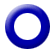 Ενημερωτική εκπομπή με τον Γιάννη Σκάλκο και την Ευρυδίκη Χάντζιου. Τρίωρη ενημερωτική εκπομπή που αναλύει όλη την επικαιρότητα με απευθείας συνδέσεις, συνεντεύξεις και ανταποκρίσεις.Ο Γιάννης Σκάλκος και η Ευρυδίκη Χάντζιου μάς ενημερώνουν για ό,τι συμβαίνει στην πολιτική, την οικονομία, την καθημερινότητα, στον πολιτισμό και τον αθλητισμό.Σκηνοθεσία: Αντώνης Μπακόλας.Αρχισυνταξία: Χαρά Ψαθά.Διεύθυνση παραγωγής: Αλίκη Θαλασσοχώρη.  10:00	ΠΑΜΕ ΑΛΛΙΩΣ W         Ενημερωτική εκπομπή με τον Τάκη Σαράντη.«Πάμε Αλλιώς» την ενημέρωση, την πολιτική, τον πολιτισμό, την υγεία, τον αθλητισμό, τα ρεπορτάζ. Ο Τάκης Σαράντης  προσεγγίζει χαλαρά την επικαιρότητα και τις ειδήσεις, με μια διαφορετική ματιά, δίνοντας το ειδησεογραφικό στίγμα …αλλιώς, μέσα από μία διαφορετική οπτική γωνία.Αρχισυνταξία: Αθηνά Σαλούστρου.Σκηνοθεσία: Νίκος Παρλαπάνης.Διεύθυνση παραγωγής: Αλίκη Θαλασσοχώρη.12:00     ΕΡΤ ΕΙΔΗΣΕΙΣ – ΕΡΤ ΑΘΛΗΤΙΚΑ – ΕΡΤ ΚΑΙΡΟΣ   W12:30	ΕΠΤΑ   W           Με τη Βάλια Πετούρη.Η εβδομαδιαία πολιτική ανασκόπηση της ΕΡΤ1, κάθε Σάββατο στις 12.30 το μεσημέρι.Μέσα από τη συνέντευξη με πρόσωπα της επικαιρότητας, αναλύονται οι εξελίξεις της εβδομάδας που εκπνέει  και αναζητούνται  οι προεκτάσεις των πολιτικών γεγονότων.Τα βίντεο της ειδησεογραφίας, δίνουν το στίγμα του επταημέρου που πέρασε, αναδεικνύοντας  όσα συνέβησαν στο πολιτικό πεδίο.Παρουσίαση-αρχισυνταξία: Βάλια ΠετούρηΣκηνοθεσία:  Αντώνης ΜπακόλαςΔημοσ/κή επιμέλεια-αρχισυνταξία κοντρόλ: Μανιώ ΜάνεσηΔιεύθυνση παραγωγής: Γεωργία ΜαράντουΣκηνοθεσία video: Γιώργος ΚιούσηςΔιεύθυνση φωτισμού: Ανδρέας ΖαχαράτοςΣΑΒΒΑΤΟ, 23/2/2019 13:30	EUROPE  W Εκπομπή με την Εύα Μπούρα.Πρόκειται για μία εβδομαδιαία τηλεοπτική εκπομπή στοχευμένη στις εξελίξεις στην Ευρωπαϊκή Ένωση.Καταγράφει, αναλύει και ενημερώνει το κοινό πάνω σε σημαντικά ευρωπαϊκά ζητήματα,  σε μία κρίσιμη και μεταβατική περίοδο για την Ευρώπη.Φέτος, ενόψει και των  ευρωεκλογών, οι οποίες  θα διεξαχθούν τον  Μάιο του 2019, θα δίνει έμφαση σε κρίσιμα θέματα για την μελλοντική πορεία της  Ευρωπαϊκής Ένωσης  και κυρίως  στην προώθηση των  θέσεων  της Ελλάδος, σε σχέση  με  τις αλλαγές που δρομολογούνται στην ευρωπαϊκή σκηνή.Με αποστολές κάθε μήνα σε Στρασβούργο – Βρυξέλλες,  στα κέντρα των ευρωπαϊκών αποφάσεων, ρεπορτάζ από το εξωτερικό, σύνδεση με ανταποκριτές, μαγνητοσκοπημένες συνεντεύξεις και συζήτηση στο στούντιο, η εκπομπή «Εurope» στοχεύει να αναδείξει μεγάλα ευρωπαϊκά ζητήματα, όπως το μέλλον της Ευρωπαϊκής Ένωσης,  η μετανάστευση, η ανεργία, η ανάπτυξη, το περιβάλλον, η ψηφιακή εποχή κλπ., να καλύψει θέματα που ενδιαφέρουν τους Ευρωπαίους πολίτες και δεν αποκτούν πρωτεύουσα θέση στην ειδησεογραφία αλλά και να καταγράψει τη νέα ευρωπαϊκή σκηνή, μετά  και τις κρίσιμες ευρωεκλογές του 2019.Έρευνα-παρουσίαση: Εύα ΜπούραΣκηνοθεσία: Νίκος Παρλαπάνης
Αρχισυνταξία: Σάκης Τσάρας
Διεύθυνση παραγωγής: Γεωργία Μαράντου15:00     ΕΡΤ ΕΙΔΗΣΕΙΣ – ΕΡΤ ΑΘΛΗΤΙΚΑ – ΕΡΤ ΚΑΙΡΟΣ με την Μαριάννα Πετράκη  W16:00	ΠΡΩΤΑΘΛΗΜΑ SUPER LEAGUE    W  &  HDΠοδόσφαιρο – 22η Αγωνιστική«Α.Ο ΞΑΝΘΗ - ΛΕΒΑΔΕΙΑΚΟΣ»Aπευθείας μετάδοση από ΞΑΝΘΗ ARENA18:00	Η ΙΣΤΟΡΙΑ ΤΟΥ ΕΛΛΗΝΙΚΟΥ ΠΟΔΟΣΦΑΙΡΟΥ (E)   «ΠΑΝΑΘΗΝΑΪΚΟΣ 1993 - 1994»Η συμπαραγωγή της ΕΡΤ με τη Nova, «Η ιστορία του ελληνικού ποδοσφαίρου», είναι μια ποδοσφαιρική-αθλητική βιβλιοθήκη, κληρονομιά για τις επόμενες γενιές, που θα συνδυάσει το πολύτιμο αθλητικό τηλεοπτικό Αρχείο της ΕΡΤ με το αποκλειστικό υλικό που δημιούργησε και εξασφάλισε το δημοσιογραφικό δυναμικό των καναλιών Novasports.Οι Έλληνες φίλαθλοι, θα έχουν την ευκαιρία να παρακολουθήσουν την ιστορία του επαγγελματικού ελληνικού ποδοσφαίρου από τη γέννησή του, τη σεζόν 1979-1980 ώς τις μέρες μας.Σε αυτή τη σειρά εκπομπών οι τηλεθεατές έχουν τη δυνατότητα να παρακολουθήσουν ποδοσφαιρικούς ήρωες που μας συγκινούν, ενώ διηγούνται άγνωστες ιστορίες από τα «ρομαντικά» χρόνια που αγωνίζονταν.«Παναθηναϊκός 1993-1994»Η εκπομπή είναι αφιερωμένη στον Παναθηναϊκό της σεζόν 1993-1994, όταν οι «πράσινοι» έχασαν το πρωτάθλημα από την ΑΕΚ, τερματίζοντας στη δεύτερη θέση, ενώ κατέκτησαν το ΣΑΒΒΑΤΟ, 23/2/2019 Κύπελλο Ελλάδας απέναντι στην «Ένωση», σε έναν από τους καλύτερους τελικούς που έγιναν ποτέ (2-2 κανονική διάρκεια, 3-3 στην παράταση και 4-2 στα πέναλτι).Στην εκπομπή μιλούν  βασικοί πρωταγωνιστές εκείνης της σεζόν, όπως οι Δημήτρης Σαραβάκος, Χουάν Ραμόν Ρότσα, Κριστόφ Βαζέχα, Γιόζεφ Βάντσικ, Στράτος Αποστολάκης, Σπύρος Μαραγκός, Κώστας Φραντζέσκος.Παράλληλα, οι φίλοι του ποδοσφαίρου κατά τη διάρκεια του αφιερώματος θα θυμηθούν πώς κύλησε η σεζόν με τον Ίβιτσα Όσιμ στον «πράσινο» πάγκο, ο οποίος ήταν υπό αμφισβήτηση καθ’ όλη τη διάρκεια της χρονιάς και τελικά αντικαταστάθηκε στα τελευταία παιχνίδια από τον Χουάν Ραμόν Ρότσα. Σύμφωνα με όσα λένε οι πρωταγωνιστές, εκείνη την περίοδο μπήκαν οι «βάσεις» για την εξαιρετική ομάδα της επόμενης διετίας, η οποία στη συνέχεια κατέκτησε δύο πρωταθλήματα και έφτασε μέχρι τα ημιτελικά του UEFA Champions League.Ακόμα, οι τηλεθεατές θα δουν πώς εξελίχθηκε εκείνη τη χρονιά, όταν και είχε γίνει μεγάλη φασαρία για τον αγωνιστικό «παροπλισμό» των Δημήτρη Σαραβάκου και Χουάν Χοσέ Μπορέλι, ενώ ήταν η τελευταία σεζόν του «μικρού» Δημήτρη Σαραβάκου στον Παναθηναϊκό.19:00	ROADS (E)   WΜε τον Πάνο Χαρίτο«ΜΙΑ ΙΤΑΛΙΚΗ ΙΣΤΟΡΙΑ» Α΄ ΚΑΙ Β΄ ΜΕΡΟΣΟι τηλεθεατές της ΕΡΤ1 έχουν την ευκαιρία να παρακολουθήσουν στην εκπομπή «ROADS» με τον Πάνο Χαρίτο, το πρώτο και δεύτερο μέρος ενός οδοιπορικού στην Ιταλία από το Βορρά μέχρι το Νότο.Ο πλούσιος Βορράς και ο φτωχός Νότος. Το όνειρο για τη «γλυκιά ζωή» και η πικρή πραγματικότητα. Ο αγώνας για καθημερινή επιβίωση και η μάχη για αξιοπρέπεια σε μία από τις πιο ισχυρές οικονομίες της Ευρώπης. Η άνοδος της ακροδεξιάς, το μεταναστευτικό και ο ρατσισμός της διπλανής πόρτας.Ο Πάνος Χαρίτος βγαίνει στην ιταλική Autostrada και διατρέχει τα 1.000 χιλιόμετρα που χωρίζουν το Βορρά από το Νότο και συνδέουν τα δύο πρόσωπα της Ιταλίας, ταξιδεύοντας από το Μιλάνο της εύπορης Λομβαρδίας μέχρι το Ριάτσε της στερημένης Καλαβρίας.Με ενδιάμεσες στάσεις στην «Αιώνια πόλη» (Ρώμη) και την εκρηκτική Νάπολη, ο Πάνος Χαρίτος συναντά ακαδημαϊκούς, καλλιτέχνες, πολιτικούς και καθημερινούς ανθρώπους, επιχειρώντας να διαπεράσει τη «ραγισμένη» βιτρίνα του ιταλικού ονείρου.Παρουσίαση-αρχισυνταξία: Πάνος Χαρίτος.Συντονισμός έρευνας-ρεπορτάζ: Αφροδίτη Ζούζια.Διεύθυνση παραγωγής: Παναγιώτης Κατσούλης.Σκηνοθεσία: Λεωνίδας Λουκόπουλος.20:55     ΚΕΝΤΡΙΚΟ ΔΕΛΤΙΟ ΕΙΔΗΣΕΩΝ με την Αντριάνα Παρασκευοπούλου    W              ΑΘΛΗΤΙΚΑ  + ΚΑΙΡΟΣ   	ΣΑΒΒΑΤΟ, 23/2/2019 22:00	ΣΤΑ ΤΡΑΓΟΥΔΙΑ ΛΕΜΕ ΝΑΙ      W      ΕΝΑΡΞΗ – ΝΕΟΣ ΚΥΚΛΟΣ              Με την Ναταλία Δραγούμη και τον Μιχάλη Μαρίνο.Συνεχίζουμε και λέμε «ΝΑΙ» στα τραγούδια που δίνουν χρώμα, παλμό και χαρακτήρα στη ζωή μας, λέμε «ΝΑΙ» σε όσα έχουν ουσία και λόγο ύπαρξης, λέμε «ΝΑΙ» σε πραγματικούς καλλιτέχνες, μουσικούς και τραγουδιστές! «Χρυσά λαϊκά του ’50 και του ‘60»Η εκπομπή «Στα τραγούδια λέμε ναι» που παρουσιάζουν η Ναταλία Δραγούμη και ο Μιχάλης Μαρίνος μας ταξιδεύει στα  «χρυσά λαϊκά» των δεκαετιών του ’50 και του ’60, τότε που το μπουζούκι είχε τον πρώτο λόγο.Μαζί μας στη σκηνή σε αυτό το υπέροχο μουσικό ταξίδι, ο Χρήστος Παπαδόπουλος με την ορχήστρα του, ο Γεράσιμος Ανδρεάτος, η Ιώ Νικολάου, η Άννα Μπαλάσκα, ο Γιώργος Σαρρής, η Μαρία Καρλάκη, ο Πάνος Μπλέτζας, ο Θάνος Τζάνης και οι ηθοποιοί Θάνος Κοντογιώργης, Νικολέττα Καρρά, Ρένος Ρώτας, Αλέξανδρος Πέρρος, Τόνυ Δημητρίου, Ελένη Τζώρτζη, Κατερίνα Δημητρόγλου και  Γιώργος Μπανταδάκης.Στην παρέα μας ακόμη, ο στιχουργός, συγγραφέας  και ερευνητής του λαϊκού τραγουδιού Κώστας Μπαλαχούτης και ο καλλιτεχνικός μάνατζερ Παναγιώτης Μπράβος για να μας αφηγηθούν άγνωστες ιστορίες από τη χρυσή εποχή του μπουζουκιού και των μεγάλων λαϊκών συνθετώνΤο Σάββατο 23 Φεβρουαρίου στις 22.00, λέμε ένα μεγάλο ναι στα «χρυσά λαϊκά» τραγούδια και τους μεγάλους μας συνθέτες.Σκηνοθεσία: Kοσμάς Φιλιούσης.Διεύθυνση ορχήστρας: Mανόλης Ανδρουλιδάκης.Συντακτική ομάδα: Έφη Γαλώνη, Θεόφιλος Δουμάνης, Αλέξανδρος Καραμαλίκης.Οργάνωση παραγωγής: Eλένη Φιλιούση.24:00    ΕΙΔΗΣΕΙΣ + ΑΘΛΗΤΙΚΑ + ΚΑΙΡΟΣ   W00:05	ΣΤΑ ΤΡΑΓΟΥΔΙΑ ΛΕΜΕ ΝΑΙ  -  Συνέχεια     W                    Με την Ναταλία Δραγούμη και τον Μιχάλη ΜαρίνοΝΥΧΤΕΡΙΝΕΣ ΕΠΑΝΑΛΗΨΕΙΣ:00:40 SUPER LEAGUE – ΑΓΩΝΑΣ: «Α.Ο. ΞΑΝΘΗ - ΛΕΒΑΔΕΙΑΚΟΣ» (Ε) W02:30 Η ΙΣΤΟΡΙΑ ΤΟΥ ΕΛΛΗΝΙΚΟΥ ΠΟΔΟΣΦΑΙΡΟΥ(E)              03:30 ΞΕΝΟ ΝΤΟΚ. «GREAT MYTHS AND MYSTERIES: Αμέλια Ερχαρτ» (Ε)             04:00 ΣΤΑ ΤΡΑΓΟΥΔΙΑ ΛΕΜΕ ΝΑΙ (Ε) ημέρας06:30 ΣΑΝ ΣΗΜΕΡΑ ΤΟΝ 20ό ΑΙΩΝΑ (Ε) WΚΥΡΙΑΚΗ,  24/2/2019   06:45	ΜΑΖΙ ΤΟ ΣΑΒΒΑΤΟΚΥΡΙΑΚΟ  W          Ενημερωτική εκπομπή με τον Γιάννη Σκάλκο και την Ευρυδίκη Χάντζιου.10:00	ΠΑΜΕ ΑΛΛΙΩΣ W         Ενημερωτική εκπομπή με τον Τάκη Σαράντη.11:30	ΜΕ ΑΡΕΤΗ ΚΑΙ ΤΟΛΜΗ  W    12:00     ΕΡΤ ΕΙΔΗΣΕΙΣ – ΕΡΤ ΑΘΛΗΤΙΚΑ – ΕΡΤ ΚΑΙΡΟΣ   W12:45	ΣΑΝ ΣΗΜΕΡΑ ΤΟΝ 20ό ΑΙΩΝΑ (Ε)  W    13:00	ΤΟ ΑΛΑΤΙ ΤΗΣ ΓΗΣ (Ε)   W        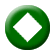 «Μέτσοβο – Μουσικό οδοιπορικό»Ο Λάμπρος Λιάβας και το «Αλάτι της Γης» συνεχίζουν το μουσικό οδοιπορικό τους στην Πίνδο, καταλήγοντας στο Μέτσοβο. Το μεγαλύτερο βλαχοχώρι της Ελλάδας συνδυάζει με μοναδικό τρόπο το υπέροχο φυσικό τοπίο, με την Ιστορία και την πλούσια παράδοση.Η κομπανία της μουσικής οικογένειας Μπάου μάς υποδέχεται με το ιστορικό τραγούδι του ονομαστού Μετσοβίτη οπλαρχηγού Δεληγιάννη.Στην κεντρική πλατεία (στο «Κουλτούκι»), μπροστά στην εκκλησία της Αγίας Παρασκευής, συναντάμε τις γυναίκες με τα «κοριτσίστικα», τα πολύ ιδιαίτερα τραγούδια και χορούς που λέγανε στα «ανταμώματά» τους.Ακολουθεί ένα δυναμικό μετσοβίτικο γλέντι, με μια μεγάλη μουσική και χορευτική παρέα, με τα καθιστικά τραγούδια της τάβλας, τα χαρακτηριστικά συγκαθιστά και τους τοπικούς τσάμικους και συρτούς χορούς.Συμμετέχουν οι μουσικοί: Στέργιος Μπάος (λαούτο & τραγούδι), Κώστας Μπάος (κλαρίνο), Βασίλης Αβραάμ (βιολί), Νίκος Μπάος (λαούτο), Βασίλης Αβραάμ-«Καμίσιας» (λαούτο), Παναγιώτης Μπάος (τύμπανο) και Χρήστος Σούλας (κλαρίνο). Τραγουδούν η Μαρία Βαδεβούλη και γυναίκες του Μετσόβου.Επίσης, τραγουδούν και χορεύουν μέλη του Χορευτικού Συλλόγου Μετσόβου (επιμέλεια: Γιώργος Μέτσιος).Για την ιστορία και τις λαογραφικές παραδόσεις του Μετσόβου μιλούν ο δήμαρχος Χρήστος Τζαφέας, ο περιφερειάρχης Ηπείρου Αλέξανδρος Καχριμάνης και ο γιατρός Γιάννης Γουδέβενος.Έρευνα-κείμενα-παρουσίαση: Λάμπρος Λιάβας.Σκηνοθεσία: Νικόλας Δημητρόπουλος.Εκτελεστής παραγωγός: Μανώλης Φιλαΐτης.Εκτέλεση παραγωγής: FOSS ON AIR.ΚΥΡΙΑΚΗ,  24/2/2019   15:00	ΕΡΤ ΕΙΔΗΣΕΙΣ+ ΕΡΤ ΑΘΛΗΤΙΚΑ+ΕΡΤ ΚΑΙΡΟΣ με την Μαριάννα Πετράκη W	16:00	ΠΡΟΣΩΠΙΚΑ   W          ΝΕΟ ΕΠΕΙΣΟΔΙΟΜε την Έλενα ΚατρίτσηΕκπομπή 2η: «Μαίρη Λίντα η μεγάλη κυρία του ελληνικού τραγουδιού» «Το μόνο που λείπει από τη ζωή μου και θα λείπει για πάντα, είναι ο Χιώτης», λέει με πάθος η Μαίρη Λίντα, στην Έλενα Κατρίτση, σε μια εξομολόγηση ψυχής. Σιγοτραγουδά, μερικές από τις αξέχαστες επιτυχίες της και θυμάται τον μεγάλο έρωτα της ζωής της. Τον άνθρωπο που λάτρεψε και με τον οποίο μεσουράνησε στο πεντάγραμμο, σε μια αξιοζήλευτη καριέρα, με επιτυχίες οι οποίες βρίσκονται στα χείλη όλων, ακόμα και σήμερα. Έχει περάσει μισός αιώνας, από τότε που «έφυγε» από τη ζωή ο Χιώτης. Πάντα όμως, στο μυαλό της στριφογυρίζουν τα ίδια ερωτήματα: «Γιατί χωρίσαμε; Εγώ φταίω! Δεν υπάρχουν τέτοιες αγάπες σήμερα…». Πρώτη φορά, τον συνάντησε στο πάλκο. «Ήταν φίρμα ο Χιώτης. Εγώ, τότε έβγαινα. Ήμουν 11 – 12 χρόνων».  Λίγα χρόνια αργότερα, ξεκίνησε μια ταραχώδης σχέση, γεμάτη πάθος και έρωτα, ένα διαζύγιο κι ο οριστικός χωρισμός. Σε πάλκο, έμελλε να είναι και η τελευταία τους συνάντηση. Αυτή τη φορά, στο γνωστό κέντρο της εποχής «Σεραφίνο». Ο κόσμος, φωνάζει στον Χιώτη: «φίλησε τη». «Εκείνος, πετάει το μπουζούκι και φεύγει. Αν με είχε φιλήσει θα ήμασταν μαζί. Τότε ήταν η τελευταία φορά που τον είδα». Τραγούδησαν μπροστά σε μεγιστάνες, προέδρους, πολιτικούς, σ’ όλη την αφρόκρεμα της εποχής, πάντα με το ίδιο μπρίο και κέφι που τη χαρακτήριζαν. Δεν ξεχνά την παρουσία τους στο Λευκό Οίκο, όπου ο τότε πρόεδρος των ΗΠΑ, Λίντον Τζόνσον, τους εξέφρασε έμπρακτα το θαυμασμό του. Με συγκίνηση, αναπολεί την «παραγγελιά» του Ωνάση, της Κάλλας, του Γεωργίου Παπανδρέου και της Μελίνας Μερκούρη.    Η Μαίρη Λίντα, αναφέρεται στην πρόσφατη περιπέτεια της υγείας της και γιατί επέλεξε να βρίσκεται, σήμερα, στο Γηροκομείο Αθηνών. Ακόμη, μιλά για την πολύτιμη παρουσία της κόρης της στη ζωή της, λέγοντας χαρακτηριστικά ότι «είναι η καλύτερη κόρη του κόσμου».  17:00	ΠΟΛΙΤΕΣ ΤΗΣ ΕΥΡΩΠΗΣ   W    (ΝΕΟ ΕΠΕΙΣΟΔΙΟ)Με τον Κώστα Αργυρό.«Πενήντα αποχρώσεις του Κίτρινου»Ποιοι είναι τα «Kίτρινα Γιλέκα»; Τι θέλουν; Πώς οργανώνονται και πού θα καταλήξουν; Υποκινούνται από κόμματα ή όχι; Υπάρχει χώρος να εκφραστούν εκλογικά στις επόμενες ευρωεκλογές; Τα ερωτήματα αυτά απασχολούν όλη την Ευρώπη από τα τέλη του περασμένου Νοέμβρη, όταν δεκάδες χιλιάδες Γάλλοι πολίτες κατέβηκαν στους δρόμους διαμαρτυρόμενοι για τις οικονομικές μεταρρυθμίσεις του προέδρου Μακρόν. Περίπου τέσσερεις μήνες μετά, το κίνημα συνεχίζει να κλονίζει και συχνά να φοβίζει το πολιτικό σύστημα της Γαλλίας. Έπειτα από μια κάμψη της δυναμικής του την περίοδο των Χριστουγέννων επέστρεψε με νέα ορμή στις αρχές του χρόνου, παρά τις υπαναχωρήσεις της γαλλικής κυβέρνησης και τις υποσχέσεις του Προέδρου της Δημοκρατίας για έναν «μεγάλο διάλογο».Ο Κώστας Αργυρός ταξίδεψε στην Τουλούζη, στο Νότο της Γαλλίας, εκεί όπου το κίνημα αποδείχτηκε ιδιαίτερα μαχητικό αλλά και ανθεκτικό. Ακολούθησαν μια από τις καθιερωμένες σαββατιάτικες πορείες και παρακολούθησαν μια «συνέλευση πολιτών», εκεί ακριβώς που καθορίζονται τα αιτήματα αλλά και τα επόμενα βήματα των «κίτρινων γιλέκων». Μίλησαν με εκπροσώπους οργανώσεων κατά της αστυνομικής βίας, η οποία συγκλόνισε την πλειοψηφία ΚΥΡΙΑΚΗ,  24/2/2019   των Γάλλων, με απλούς διαδηλωτές, αλλά και με πολιτικούς επιστήμονες και κοινωνιολόγους που παρακολουθούν από την αρχή την εξέλιξη ενός κινήματος, το οποίο ξεκινώντας από κάποια «πρακτικά» αιτήματα όπως η ακύρωση των αυξήσεων στη φορολογία των καυσίμων, κατέληξε να θέσει επί τάπητος τις δυσλειτουργίες ενός ολόκληρου πολιτικού συστήματος.Το τελικό συμπέρασμα ήταν ότι το κίνημα θα παραμείνει απρόβλεπτο, όπως και οι συνέπειες του για την πολιτική ζωή στη Γαλλία. Αλλά από τη στιγμή που έθεσε στο στόχαστρό του το ζήτημα της λειτουργίας της αντιπροσωπευτικής δημοκρατίας συνολικά, είναι σίγουρο ότι μεσοπρόθεσμα θα αλλάξει ολόκληρη την Γαλλία, επηρεάζοντας και την υπόλοιπη Ευρώπη.Σενάριο-παρουσίαση: Κώστας ΑργυρόςΣκηνοθεσία: Πάνος ΚακαβιάςΔιεύθυνση φωτογραφίας: Κωνσταντίνος ΤάγκαςΑρχισυνταξία: Ωραιάνθη Αρμένη18:00	ΞΕΝΟ ΝΤΟΚΙΜΑΝΤΕΡ (Ε)     «GREAT MYSTERIES AND MYTHS OF THE 20th CENTURY»Σειρά ντοκιμαντέρ, παραγωγής Αγγλίας 1998.«Το Μυστήριο με τον Γκλεν Μίλερ» (The Glen Miller Mystery)Αμέσως μετά την απόβαση στη Νορμανδία, ο αγαπημένος ένστολος μουσικός της Αμερικής Γκλεν Μίλερ απογειώθηκε από ένα τυλιγμένο στην ομίχλη βρετανικό αεροδιάδρομο, με προορισμό τη Νορμανδία. Σύμφωνα με την επίσημη εκδοχή των γεγονότων, το αεροπλάνο του δεν έφτασε ποτέ. Αποκαλύφθηκε όμως αργότερα, ότι ο συνεπιβάτης του ήταν μάλλον μπλεγμένος στη μαύρη αγορά ιατρικών προμηθειών. Στα επίσημα αρχεία δεν φαίνεται πουθενά να απογειώθηκε αεροπλάνο από εκείνον τον αεροδιάδρομο τη συγκεκριμένη μέρα. Ήταν σε άλλο αεροπλάνο και αργότερα τον είδαν στο Παρίσι; Ο θάνατός του δεν ήταν ατύχημα;18:30	ΣΑΝ ΣΗΜΕΡΑ ΤΟΝ 20ό ΑΙΩΝΑ (Ε)  W    19:00	ΠΡΩΤΑΘΛΗΜΑ SUPER LEAGUE    W  &  HDΠοδόσφαιρο – 22η Αγωνιστική«ΠΑΣ ΛΑΜΙΑ - ΛΑΡΙΣΑ»Απευθείας μετάδοση από το ΔΑΚ Λαμίας20:55     ΚΕΝΤΡΙΚΟ ΔΕΛΤΙΟ ΕΙΔΗΣΕΩΝ με την Αντριάνα Παρασκευοπούλου    W              ΑΘΛΗΤΙΚΑ  + ΚΑΙΡΟΣ   	21:45    ΑΘΛΗΤΙΚΗ ΚΥΡΙΑΚΗ   W   &  HDΜε τους Γιώργο Λυκουρόπουλο και Περικλή Μακρή.Η ιστορική εκπομπή της ΕΡΤ, «Αθλητική Κυριακή», δίνει ακόμα ένα ραντεβού με τους Έλληνες  φιλάθλους, κάθε  Κυριακή.22η αγωνιστικήΚΥΡΙΑΚΗ,  24/2/2019   Στις 24:00 στην εκπομπή «ΑΘΛΗΤΙΚΗ ΚΥΡΙΑΚΗ» παρεμβάλλεται πεντάλεπτο Δελτίο ΕιδήσεωνΝΥΧΤΕΡΙΝΕΣ ΕΠΑΝΑΛΗΨΕΙΣ01:00 SUPER LEAGUE ΑΓΩΝΑΣ: «ΠΑΣ ΛΑΜΙΑ - ΛΑΡΙΣΑ» (Ε) W03:00 ΠΡΟΣΩΠΙΚΑ (Ε) ημέρας W04:00 ΠΟΛΙΤΕΣ ΤΗΣ ΕΥΡΩΠΗΣ (Ε) ημέρας W05:00 ΜΕ ΑΡΕΤΗ ΚΑΙ ΤΟΛΜΗ (Ε) ημέρας W05:30 ΣΑΝ ΣΗΜΕΡΑ ΤΟΝ 20ό ΑΙΩΝΑ (Ε) WΔΕΥΤΕΡΑ,  25/2/2019  05:50    «ΠΡΩΤΗ ΕΙΔΗΣΗ» W    Καθημερινή ενημερωτική εκπομπή με τον Νίκο Παναγιωτόπουλο.Μαζί του, η Μαρία Αλεξάκη και επιτελείο δημοσιογράφων.Η «Πρώτη Είδηση» συνεχίζει την άμεση και έγκυρη ενημέρωση με σεβασμό στα γεγονότα και το τηλεοπτικό κοινό.Σκηνοθεσία: Χριστόφορος Γκλεζάκος.Αρχισυνταξία: Κώστας Παναγιωτόπουλος. 09:50    «ΑΠΕΥΘΕΙΑΣ» W    Καθημερινή ενημερωτική εκπομπή με τους Μάριον Μιχελιδάκη, Κώστα Λασκαράτο και Νίκο Μερτζάνη. Διαρκής καταγραφή και μετάδοση της ελληνικής και ξένης επικαιρότητας, με τις εξελίξεις σε πολιτική και οικονομία να πρωταγωνιστούν.«Απευθείας» σε κάθε γωνιά της Ελλάδας, στην πόλη και στο χωριό, με τα πρόσωπα της ημέρας και ό,τι σημαντικότερο συμβαίνει και απασχολεί τους τηλεθεατές.Σκηνοθεσία: Γιώργος Σταμούλης.Αρχισυνταξία: Θοδωρής Καρυώτης.Παραγωγή: Βάσω Φούρλα.12:00   ΕΡΤ ΕΙΔΗΣΕΙΣ – ΕΡΤ ΑΘΛΗΤΙΚΑ – ΕΡΤ ΚΑΙΡΟΣ  W13:00   «ΓΙΑ ΤΗΝ ΕΛΛΑΔΑ…» W            Ενημερωτική εκπομπή με τον Σπύρο Χαριτάτο.Η μεσημβρινή ενημέρωση στη Δημόσια Τηλεόραση αναδεικνύει τους πρωταγωνιστές της επικαιρότητας, εντοπίζοντάς τους στη γεμάτη δοκιμασίες και προκλήσεις καθημερινότητα των πολιτών. Η πολιτική, η Δικαιοσύνη και οι θεσμοί που καθορίζουν τη ζωή μας καλούνται να απαντήσουν στις αγωνίες μας, είτε αυτές εκφράζονται στα μεγάλα αστικά κέντρα, είτε στις πλέον απομακρυσμένες περιοχές της χώρας.Ο Σπύρος Χαριτάτος μαζί με τη δημοσιογραφική ομάδα της εκπομπής, δίνουν το σύνθημα «Για την Ελλάδα…» και οι τηλεθεατές συμμετέχουν με κάθε δυνατό τρόπο στην ενεργή διαδραστική σχέση μεταξύ Μέσου και τηλεοπτικού κοινού.Παρουσίαση-αρχισυνταξία: Σπύρος Χαριτάτος.Σκηνοθεσία: Δημήτρης Λαβράνος.Παραγωγή: Βάνα Μπρατάκου.ΔΕΥΤΕΡΑ,  25/2/2019  14:30   «ΩΡΑ ΕΛΛΑΔΑΣ» W            Καθημερινή ενημερωτική εκπομπή με τον Νίκο Αγγελίδη, που μεταδίδεται στην ΕΡΤ1 και στην ERT World.Η εκπομπή «ΩΡΑ ΕΛΛΑΔΑΣ», μας ταξιδεύει όπου υπάρχουν Έλληνες… Αμερική, Αυστραλία, Αφρική, Ασία, Ευρώπη… Η Ελλάδα των πέντε ηπείρων! Παντού… όπου ζουν, δραστηριοποιούνται και διαπρέπουν Έλληνες. Στο αέναο αυτό ταξίδι… ρίχνουμε άγκυρα και στην ελληνική Περιφέρεια, συναντώντας πρωτοβουλίες και πρόσωπα που ξεχωρίζουν.Ο αγώνας διατήρησης της ρίζας περνάει μέσα από ένα δύσβατο μονοπάτι. Θα το διαβούμε μαζί με τους τηλεθεατές, στην Ελλάδα, την Κύπρο και στο εξωτερικό.Ανοίγουμε γραμμή επικοινωνίας με το κοινό, για να αναδείξουμε μαζί όλα όσα συμβαίνουν με ελληνική υπογραφή και θετικό πρόσημο.Παρουσίαση: Νίκος ΑγγελίδηςΑρχισυνταξία: Στέλλα ΓκλιάναΤμήμα σύνθεσης: Αναστασία ΚοτρώνηΣύνταξη-επιμέλεια θεμάτων: Νεφέλη ΤζανετάκουΣκηνοθεσία: Δημήτρης ΛαβράνοςΠαραγωγή: Βάνα Μπρατάκου15:00	ΕΡΤ ΕΙΔΗΣΕΙΣ με την Σταυρούλα Χριστοφιλέα  WΕΡΤ  ΑΘΛΗΤΙΚΑ/ ΕΡΤ ΚΑΙΡΟΣ16:00   «ΑΛΛΗ ΔΙΑΣΤΑΣΗ»W                         Καθημερινή ενημερωτική εκπομπή με τον Κώστα Αρβανίτη.Κάθε είδηση έχει και μια «Άλλη Διάσταση». Πέρα από τη στείρα καταγραφή των γεγονότων πάντα υπάρχει μία διαφορετική πτυχή που ξεφεύγει από την απλή ανάγνωση της ειδησεογραφίας.
Η έρευνα των δημοσιογράφων και η γνώμη των ειδικών φωτίζει την «Άλλη Διάσταση» των γεγονότων και απαντά στα βασικά ερωτήματα που μας απασχολούν όλους: Τι σημαίνει κάθε είδηση; Γιατί είναι σημαντική; Πώς θα επηρεάσει τη ζωή μας; Πώς θα επηρεάσει τον κόσμο γύρω μας;Στο στούντιο της εκπομπής, εκτός από τα θέματα της εσωτερικής και διεθνούς επικαιρότητας, παρουσιάζονται έρευνες από ειδικούς δημοσιογράφους- ερευνητές που συνεργάζονται με την εκπομπή.Επίσης, η δημοσιογραφική ομάδα φέρνει στο προσκήνιο θέματα που απασχόλησαν την επικαιρότητα στο παρελθόν, ώστε να εξετάσουμε την πορεία τους ή και να παρουσιάσουμε νέα στοιχεία.Παρουσίαση: Κώστας Αρβανίτης. 
Αρχισυνταξία: Κώστας ΚωσταντέλοςΣκηνοθεσία: Δημήτρης Λαβράνος.Διεύθυνση παραγωγής: Νεκταρία Δρακουλάκη-Τζέλικα Αθανασίου.18:00	ΕΡΤ ΕΙΔΗΣΕΙΣ/ Δελτίο στη Νοηματική  WΔΕΥΤΕΡΑ,  25/2/2019  18:15	Ο ΚΑΙΡΟΣ ΣΤΗΝ ΩΡΑ ΤΟΥ με τον Σάκη Αρναούτογλου  W18:30	ΣΑΝ ΣΗΜΕΡΑ ΤΟΝ 20ό ΑΙΩΝΑ (Ε)  W    19:00	ΠΡΩΤΑΘΛΗΜΑ SUPER LEAGUE    W  &  HDΠοδόσφαιρο – 22η Αγωνιστική«ΠΑΝΑΙΤΩΛΙΚΟΣ – ΠΑΣ ΓΙΑΝΝΙΝΑ»Απευθείας μετάδοση από το Γήπεδο του Παναιτωλικού20:55	ΚΕΝΤΡΙΚΟ ΔΕΛΤΙΟ ΕΙΔΗΣΕΩΝ με την Δώρα Αναγνωστοπούλου WΑΘΛΗΤΙΚΑ + ΚΑΙΡΟΣ  22:00	Η ΕΠΟΜΕΝΗ ΜΕΡΑ   WΕνημερωτική εκπομπή με τον Σεραφείμ ΚοτρώτσοΑρχισυνταξία: Αλέξανδρος Βασιλόπουλος.Δημοσιογραφική επιμέλεια: Χρόνης Διαμαντόπουλος.Οργάνωση παραγωγής: Φάνης Συναδινός.Διεύθυνση παραγωγής: Νίκος Πέτσας.Διεύθυνση φωτογραφίας: Γιάννης Λαζαρίδης.Υπεύθυνη καλεσμένων: Κατερίνα Πλατή.Σκηνοθεσία: Μανώλης Παπανικήτας.24:00   ΕΡΤ ΕΙΔΗΣΕΙΣ – ΕΡΤ ΑΘΛΗΤΙΚΑ – ΕΡΤ ΚΑΙΡΟΣ  W00:15	ΞΕΝΗ ΣΕΙΡΑ   GR      Α΄ ΤΗΛΕΟΠΤΙΚΗ ΜΕΤΑΔΟΣΗ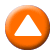 «VIS A VIS» Β΄ ΚΥΚΛΟΣ  Δραματική σειρά, παραγωγής Ισπανίας 2015.Παίζουν: Μάγκι Θιβάντος, Νάτζουα Νίμρι, Μπέρτα Βάθκεθ, Άλμπα Φλόρες, Κάρλος Ιπόλιτο, Ρομπέρτο ΕνρίκεθΣκηνοθεσία: Χεσούς Κολμενάρ, Χεσούς Ροντρίγκο, Σάντρα Γκαγιέγο, Νταβίντ Μολίνα ΕνθίναςΣενάριο: Ιβάν Εσκομπάρ, Έστερ Μαρτίνεθ Λομπάτο, Άλεξ ΠίναΔημιουργοί: Άλεξ Πίνα, Ιβάν Εσκομπάρ, Ντανιέλ ΕθίχαΓενική υπόθεση: Η Μακαρένα Φερέιρο είναι μια αφελής κοπέλα που ερωτεύεται το αφεντικό της και εξαιτίας του διαπράττει διάφορα αδικήματα. Καταδικάζεται  για φορολογικές απάτες και εφόσον αδυνατεί να πληρώσει το αστρονομικό ποσό της εγγύησης την κλείνουν στη φυλακή. Εκεί, εκτός από το συναισθηματικό σοκ της φυλάκισής της θα πρέπει να αντιμετωπίσει  και τις περίπλοκες και δύσκολες σχέσεις ανάμεσα στις κρατούμενες, ειδικά την πιο επικίνδυνη: τη Θουλέμα.Η Μακαρένα γρήγορα καταλαβαίνει ότι ο μόνος τρόπος να επιβιώσει στη φυλακή τα επτά χρόνια της ποινής της είναι να προσαρμοστεί, να αλλάξει, να γίνει ένας άλλος άνθρωπος.ΔΕΥΤΕΡΑ,  25/2/2019  Στο μεταξύ, η οικογένειά της στον αγώνα τους να βρουν ένα μεγάλο χρηματικό ποσό που είναι κάπου κρυμμένο για να πληρώσουν την εγγύηση, μπλέκουν με το φίλο της Θουλέμα σε πολύ δύσκολες καταστάσεις.Επεισόδιο 4ο. Η Μακαρένα κλείνει τα 30 και οι κρατούμενες της χαρίζουν κάτι πολύ ξεχωριστό. Η Θουλέμα και η Μακαρένα βρίσκονται μπροστά στον δικαστή: να προτιμήσουν την ελευθερία ή την αλήθεια; Η Άναμπελ κυνηγά την Μπάμπι.01:15	ΞΕΝΗ ΣΕΙΡΑ (E)   «INDIAN SUMMERS» - B΄ ΚΥΚΛΟΣΙστορική δραματική σειρά, παραγωγής Αγγλίας 2015.Παίζουν: Χένρι Λόιντ Χιουζ, Τζούλι Γουόλτερς, Πάτρικ Μαλαχάιντ, Τζεμάιμα Γουέστ.Γενική υπόθεση: 1932. Βρισκόμαστε στη Σίμλα, μια πόλη στη βόρεια Ινδία φωλιασμένη στα μεγαλοπρεπή Ιμαλάια και στις φυτείες τσαγιού, τα τελευταία δραματικά χρόνια της αγγλικής αυτοκρατορίας στην Ινδία. Κάθε καλοκαίρι, ο κυβερνήτης της Ινδίας μαζί με τους αξιωματούχους του αφήνουν το καυτό Νέο Δελχί για να παραθερίσουν στη δροσιά της «Μικρής Αγγλίας», όπως φαντάζονται τη Σίμλα, που για έξι μήνες γίνεται η πρωτεύουσα της Ινδίας. Από εκεί ασκούν τη διακυβέρνηση, ενώ ταυτόχρονα διασκεδάζουν μαζί με συζύγους, ερωμένες, καθώς και διάφορες αδέσμευτες γυναίκες που ψάχνουν για σύζυγο.Όμως η Ιστορία είναι εναντίον τους, η Ινδία θέλει ανεξαρτησία και η λάμψη αρχίζει να ξεθωριάζει. Ποιος θα μείνει όταν το καράβι βουλιάξει;Η σειρά έχει μεταδοθεί εκτός από την Αγγλία, στις ΗΠΑ, στη Νέα Ζηλανδία, την Εσθονία, τη Σουηδία και τη Νορβηγία και έχει ενθουσιάσει κοινό και κριτικούς.Επεισόδιο 6ο:  «Ένα δώρο για τον βασιλιά»O Nαρές ετοιμάζεται να βάλει σε εφαρμογή ένα σατανικό σχέδιο και ο Άρφιν προσπαθεί απεγνωσμένα να το σταματήσει. Ο Ραλφ επιτέλους καταλαβαίνει ότι ένα και ένα κάνουν δύο, ενώ οι κάτοικοι της Σίμλα εμφανίζονται χαρούμενοι για ένα αθώο πικ νικ. ΝΥΧΤΕΡΙΝΕΣ ΕΠΑΝΑΛΗΨΕΙΣ:02:10 SUPER LEAGUE ΑΓΩΝΑΣ: «ΠΑΝΑΙΤΩΛΙΚΟΣ – ΠΑΣ ΓΙΑΝΝΙΝΑ» (Ε) W04:00 ΞΕΝΗ ΣΕΙΡΑ «VIS A VIS» (Ε) ημέρας 04:45 ΑΠΟ ΤΟΝ ΦΡΟΪΝΤ ΣΤΟ ΔΙΑΔΙΚΤΥΟ (Ε)ΤΡΙΤΗ, 26/2/2019 05:50    «ΠΡΩΤΗ ΕΙΔΗΣΗ»W                  Καθημερινή ενημερωτική εκπομπή με τον Νίκο Παναγιωτόπουλο. Μαζί του, η Μαρία Αλεξάκη και επιτελείο δημοσιογράφων.09:50    «ΑΠΕΥΘΕΙΑΣ»W    Καθημερινή ενημερωτική εκπομπή με τους Μάριον Μιχελιδάκη, Κώστα Λασκαράτο και Νίκο Μερτζάνη. 12:00     ΕΡΤ ΕΙΔΗΣΕΙΣ – ΕΡΤ ΑΘΛΗΤΙΚΑ – ΕΡΤ ΚΑΙΡΟΣ  W13:00   «ΓΙΑ ΤΗΝ ΕΛΛΑΔΑ…» W                         Ενημερωτική εκπομπή με τον Σπύρο Χαριτάτο.14:30   «ΩΡΑ ΕΛΛΑΔΑΣ» W                         Ενημερωτική εκπομπή με τον  Νίκο Αγγελίδη15:00	ΕΡΤ ΕΙΔΗΣΕΙΣ με την Σταυρούλα Χριστοφιλέα  WΕΡΤ  ΑΘΛΗΤΙΚΑ/ ΕΡΤ ΚΑΙΡΟΣ16:00    «ΑΛΛΗ ΔΙΑΣΤΑΣΗ»W                          Καθημερινή ενημερωτική εκπομπή με τον Κώστα Αρβανίτη.18:00	ΕΡΤ ΕΙΔΗΣΕΙΣ/Δελτίο στη Νοηματική W18:15	Ο ΚΑΙΡΟΣ ΣΤΗΝ ΩΡΑ ΤΟΥ με τον Σάκη Αρναούτογλου  W18:30	ΣΑΝ ΣΗΜΕΡΑ ΤΟΝ 20ό ΑΙΩΝΑ (Ε)  W    ΤΡΙΤΗ, 26/2/2019 18:50     «ΔΕΥΤΕΡΗ ΜΑΤΙΑ»W    Με την Κατερίνα Ακριβοπούλου.Σχολιάζουν οι Σωτήρης Καψώχας και Κώστας Παπαχλιμίντζος.Αρχισυνταξία: Γιάννης Μανακάς Διεύθυνση παραγωγής: Βάνα ΜπρατάκουΣκηνοθεσία: Θανάσης Τσαουσόπουλος20:55	ΚΕΝΤΡΙΚΟ ΔΕΛΤΙΟ ΕΙΔΗΣΕΩΝ με την Δώρα Αναγνωστοπούλου WΑΘΛΗΤΙΚΑ + ΚΑΙΡΟΣ  22:00	H ΕΠΟΜΕΝΗ ΜΕΡΑ    WΕνημερωτική εκπομπή με τον Σεραφείμ Κοτρώτσο.24:00   ΕΡΤ ΕΙΔΗΣΕΙΣ – ΕΡΤ ΑΘΛΗΤΙΚΑ – ΕΡΤ ΚΑΙΡΟΣ  W00:15	ΞΕΝΗ ΣΕΙΡΑ   GR          Α΄ ΤΗΛΕΟΠΤΙΚΗ ΜΕΤΑΔΟΣΗ «VIS A VIS» Β΄ ΚΥΚΛΟΣ  Δραματική σειρά, παραγωγής Ισπανίας 2015.Επεισόδιο 5ο. Ο Λεοπόλντο βοηθά τη γυναίκα και τον γιο του να το σκάσουν και ομολογεί στον Καστίγιο ότι δολοφόνησε τον Αιγύπτιο. Παραδέχεται την ενοχή του και υποστηρίζει ότι τον σκότωσε μόνος του. Η Κατσαρομάλλα προσπαθεί να σκοτώσει τον Βαλμπουένα, δηλητηριάζοντάς τον.01:15	ΞΕΝΗ ΣΕΙΡΑ (E)   «INDIAN SUMMERS» - B΄ ΚΥΚΛΟΣΙστορική δραματική σειρά, παραγωγής Αγγλίας 2015.Επεισόδιο 7ο:  «Η πρόταση». H Σάρα Ράγουορθ με τον γιο της Μάθιου επιστρέφουν στη Σίμλα μετά την θυσία του Ντάγκι ενώ ο Ραλφ λέει στην Άλις όσα γνωρίζει  για τον Άφριν, προειδοποιώντας την να μείνει μακριά του. Η Άλις βλέπει επίσης την πιο ευάλωτη πλευρά της Σύνθια. Η Σούνι πρόκειται να παντρευτεί τον φαινομενικά προοδευτικό Βίκραμ – γάμος που έχει κανονιστεί από παλιά, από τους γονείς. Παρόλα αυτά δέχεται πρόταση από τον Νασίμ αλλά και από τον Ίαν.ΤΡΙΤΗ, 26/2/2019 ΝΥΧΤΕΡΙΝΕΣ ΕΠΑΝΑΛΗΨΕΙΣ:02:10 ΑΛΛΗ ΔΙΑΣΤΑΣΗ (Ε) ημέρας W04:00 ΞΕΝH ΣΕΙΡΑ «VIS A VIS» (Ε) ημέρας  GR04:50 ΩΡΑ ΕΛΛΑΔΑΣ (Ε) ημέρας W05:30 ΣΑΝ ΣΗΜΕΡΑ ΤΟΝ 20ό ΑΙΩΝΑ (Ε)  WΤΕΤΑΡΤΗ,  27/2/201905:50    «ΠΡΩΤΗ ΕΙΔΗΣΗ»W                  Καθημερινή ενημερωτική εκπομπή με τον Νίκο Παναγιωτόπουλο. Μαζί του, η Μαρία Αλεξάκη και επιτελείο δημοσιογράφων.09:50    «ΑΠΕΥΘΕΙΑΣ»W    Καθημερινή ενημερωτική εκπομπή με τους Μάριον Μιχελιδάκη, Κώστα Λασκαράτο και Νίκο Μερτζάνη. 12:00     ΕΡΤ ΕΙΔΗΣΕΙΣ – ΕΡΤ ΑΘΛΗΤΙΚΑ – ΕΡΤ ΚΑΙΡΟΣ  W13:00   «ΓΙΑ ΤΗΝ ΕΛΛΑΔΑ…» W                         Ενημερωτική εκπομπή με τον Σπύρο Χαριτάτο.14:30   «ΩΡΑ ΕΛΛΑΔΑΣ» W                         Ενημερωτική εκπομπή με τον  Νίκο Αγγελίδη.15:00	ΕΡΤ ΕΙΔΗΣΕΙΣ με την Σταυρούλα Χριστοφιλέα  WΕΡΤ  ΑΘΛΗΤΙΚΑ/ ΕΡΤ ΚΑΙΡΟΣ16:00    «ΑΛΛΗ ΔΙΑΣΤΑΣΗ»W                          Καθημερινή ενημερωτική εκπομπή με τον Κώστα Αρβανίτη.18:00	ΕΡΤ ΕΙΔΗΣΕΙΣ/Δελτίο στη Νοηματική W18:15	Ο ΚΑΙΡΟΣ ΣΤΗΝ ΩΡΑ ΤΟΥ με τον Σάκη Αρναούτογλου  W18:30	ΣΑΝ ΣΗΜΕΡΑ ΤΟΝ 20ό ΑΙΩΝΑ (Ε)  W    ΤΕΤΑΡΤΗ,  27/2/201918:50     «ΔΕΥΤΕΡΗ ΜΑΤΙΑ»W    Με την Κατερίνα Ακριβοπούλου.Σχολιάζουν οι Σωτήρης Καψώχας και Κώστας Παπαχλιμίντζος.Αρχισυνταξία: Γιάννης Μανακάς Διεύθυνση παραγωγής: Βάνα ΜπρατάκουΣκηνοθεσία: Θανάσης Τσαουσόπουλος20:55	ΚΕΝΤΡΙΚΟ ΔΕΛΤΙΟ ΕΙΔΗΣΕΩΝ με την Δώρα Αναγνωστοπούλου WΑΘΛΗΤΙΚΑ + ΚΑΙΡΟΣ  22:00	H ΕΠΟΜΕΝΗ ΜΕΡΑ    WΕνημερωτική εκπομπή με πολιτικό συντάκτη της ΕΡΤ.Αρχισυνταξία: Βενιζέλος Λεβεντογιάννης.Σκηνοθεσία: Μανώλης Παπανικήτας.Δ/νση παραγωγής: Νίκος Πέτσας.Δημοσιογραφική επιμέλεια: Κατερίνα Πλατή.24:00   ΕΡΤ ΕΙΔΗΣΕΙΣ – ΕΡΤ ΑΘΛΗΤΙΚΑ – ΕΡΤ ΚΑΙΡΟΣ  W00:15	ΣΤΟΥΣ ΗΧΟΥΣ ΤΟΥ ΜΠΙΓΚ ΜΠΕΝ    W  Με τον Λάμπη Τσιριγωτάκη.Οι τηλεθεατές της ΕΡΤ1,  την Τετάρτη 27 Φεβρουαρίου 2019 και ώρα 00:15, έχουν την ευκαιρία να παρακολουθήσουν ενδιαφέροντα θέματα στο νέο επεισόδιο της εκπομπής «Στους ήχους του Μπιγκ Μπεν», που παρουσιάζει ο Λάμπης Τσιριγωτάκης από το Λονδίνο.Ειδικότερα, παρουσιάζονται τα εξής θέματα:-Το Βρετανικό Μουσείο, όπως δηλώνει στην εκπομπή η εκπρόσωπός του, Χάνα Μπόλτον, είναι έτοιμο να συζητήσει τον βραχυπρόθεσμο δανεισμό στην Ελλάδα των γλυπτών του Παρθενώνα, για λίγα χρόνια. Παράλληλα, ο Συντηρητικός βουλευτής Τζέρεμι Λεφρόι αγνόησε την πολιτική του κόμματος που είναι εναντίον της επιστροφής των γλυπτών του Παρθενώνα και στη συνέντευξή του στην εκπομπή, εκφράζεται δημόσια υπέρ του επαναπατρισμού τους και προτείνει τα ιστορικά αυτά μνημεία που βρίσκονται στο Βρετανικό Μουσείο να αντικατασταθούν με αντίγραφα. -Ποιες επιπτώσεις θα έχει το Brexit  στο αγγλικό ποδόσφαιρο. Είναι βέβαιο ότι θα δημιουργήσει αυστηρούς κανονισμούς στις μεταγραφές των ξένων ποδοσφαιριστών.-Εντυπωσιακή έκθεση στο Μουσείο του Αλβέρτου και της Βικτωρίας για τη ζωή και τις δημιουργίες του Γάλλου σχεδιαστή Κρίστιαν Ντιόρ, του «Σχεδιαστή των ονείρων», όπως είναι ο τίτλος της έκθεσης.-Στις «Λαμπρές σελίδες της διασποράς» μεταδίδεται συνέντευξη με την Ελληνίδα διεθνή γλωσσολόγο Ιάνθη Τσιμπλή, η οποία διακρίνεται για τη δουλειά της στο Πανεπιστήμιο του Κέμπριτζ.ΤΕΤΑΡΤΗ,  27/2/2019Κείμενα- παρουσίαση: Λάμπης ΤσιριγωτάκηςΑρχισυνταξία: Εύη ΤσιριγωτάκηΣκηνοθεσία:  Αλέξανδρος ΦαραντόπουλοςΜοντάζ: Στέφανος Φαραντόπουλος01:15	ΞΕΝΗ ΣΕΙΡΑ (E)   «INDIAN SUMMERS» - Β΄ ΚΥΚΛΟΣΙστορική δραματική σειρά, παραγωγής Αγγλίας 2015.Επεισόδιο 8ο:  «Το πάρτι γενεθλίων»Η Άλις με τον Άφριν αποφασίζουν να το σκάσουν  στην Αυστραλία και η Σύνθια συμφωνεί να τους βοηθήσει. Ο Ραλφ έχει συμφιλιωθεί με τον Άφριν αλλά τον πονά η προδοσία του Μαχαραγιά και ότι χρωστά στον Χάβιστοκ. Ο Ίαν ανακαλύπτει κάτι που έχει σχέση με έναν φόνο που έγινε πριν από τρία χρόνια αλλά η καρδιά του ραγίζει όταν η Σούνι τον απορρίπτει για το Ναρές. Αυτό εξοργίζει την οικογένειά της, καθώς αυτός είναι Μουσουλμάνος, όχι Παρσί. Οι Ράγουορθ αποφασίζουν να μείνουν στη Σίμλα αλλά η Άλις και ο Άφριν το σκάνε μαζί με το αγοράκι της μετά το πάρτι γενεθλίων του. Όμως ο Χάβιστοκ τους παίρνει είδηση και τους προλαβαίνει. ΝΥΧΤΕΡΙΝΕΣ ΕΠΑΝΑΛΗΨΕΙΣ:02:10 ΑΛΛΗ ΔΙΑΣΤΑΣΗ (Ε) ημέρας W04:00 ΣΤΟΥΣ ΗΧΟΥΣ ΤΟΥ ΜΠΙΓΚ ΜΠΕΝ (Ε) ημέρας05:00 ΩΡΑ ΕΛΛΑΔΑΣ (Ε) ημέρας W05:30 ΣΑΝ ΣΗΜΕΡΑ ΤΟΝ 20ό ΑΙΩΝΑ (Ε)  WΠΕΜΠΤΗ,  28/2/2019 05:50    «ΠΡΩΤΗ ΕΙΔΗΣΗ»W                  Καθημερινή ενημερωτική εκπομπή με τον Νίκο Παναγιωτόπουλο. Μαζί του, η Μαρία Αλεξάκη και επιτελείο δημοσιογράφων.09:50    «ΑΠΕΥΘΕΙΑΣ»W    Καθημερινή ενημερωτική εκπομπή με τους Μάριον Μιχελιδάκη, Κώστα Λασκαράτο και Νίκο Μερτζάνη. 12:00     ΕΡΤ ΕΙΔΗΣΕΙΣ – ΕΡΤ ΑΘΛΗΤΙΚΑ – ΕΡΤ ΚΑΙΡΟΣ  W13:00   «ΓΙΑ ΤΗΝ ΕΛΛΑΔΑ…» W                         Ενημερωτική εκπομπή με τον Σπύρο Χαριτάτο.14:30   «ΩΡΑ ΕΛΛΑΔΑΣ» W                         Ενημερωτική εκπομπή με τον  Νίκο Αγγελίδη.15:00	ΕΡΤ ΕΙΔΗΣΕΙΣ με την Σταυρούλα Χριστοφιλέα  WΕΡΤ  ΑΘΛΗΤΙΚΑ/ ΕΡΤ ΚΑΙΡΟΣ16:00    «ΑΛΛΗ ΔΙΑΣΤΑΣΗ»W                          Καθημερινή ενημερωτική εκπομπή με τον Κώστα Αρβανίτη.18:00	ΕΡΤ ΕΙΔΗΣΕΙΣ/Δελτίο στη Νοηματική W18:15	Ο ΚΑΙΡΟΣ ΣΤΗΝ ΩΡΑ ΤΟΥ με τον Σάκη Αρναούτογλου  W18:30	ΣΑΝ ΣΗΜΕΡΑ ΤΟΝ 20ό ΑΙΩΝΑ (Ε)  W    18:50     «ΔΕΥΤΕΡΗ ΜΑΤΙΑ»W    Με την Κατερίνα Ακριβοπούλου.Σχολιάζουν οι Σωτήρης Καψώχας και Κώστας Παπαχλιμίντζος.Αρχισυνταξία: Γιάννης Μανακάς Διεύθυνση παραγωγής: Βάνα ΜπρατάκουΣκηνοθεσία: Θανάσης ΤσαουσόπουλοςΠΕΜΠΤΗ,  28/2/2019 20:55	ΚΕΝΤΡΙΚΟ ΔΕΛΤΙΟ ΕΙΔΗΣΕΩΝ με την Δώρα Αναγνωστοπούλου WΑΘΛΗΤΙΚΑ + ΚΑΙΡΟΣ  22:00	ΕΛΛΗΝΙΚΗ ΣΕΙΡΑ    W      ΝΕΟ ΕΠΕΙΣΟΔΙΟ «Η ΖΩΗ ΕΝ ΤΑΦΩ»Αντιπολεμική δραματική σειρά, 16 επεισοδίων παραγωγής 2018-2019.Τηλεοπτική μεταφορά του αντιπολεμικού μυθιστορήματος του Στράτη Μυριβήλη «Η ζωή εν τάφω». Λίγα λόγια για την υπόθεση: Έπειτα από την ερωτική επιστολογραφία του Αντώνη Κωστούλα, εθελοντή στρατιώτη στη Μεραρχία Αρχιπελάγους, με την τρυφερή Μυρσίνη, δασκάλα του Παρθεναγωγείου Μυτιλήνης, ακολουθούμε τα βήματα των πολιτικών εξελίξεων που μας οδηγούν στον Α΄ Παγκόσμιο Πόλεμο, αλλά και γενικότερα διαπλέουμε σε μια διαχρονική ματιά των απάνθρωπων συνθηκών και της καταστροφικής ματαιότητας κάθε πολέμου. Μία υπέροχη, ευαίσθητη ερωτική ιστορία, που μεγαλώνει όπως «μια παπαρούνα» στα ζοφερά χαρακώματα.Τα γυρίσματα της σειράς πραγματοποιήθηκαν σε πολλά σημεία της Ελλάδας και κυρίως στη Μυτιλήνη, τη Μακεδονία και την Αττική.Το casting συνθέτουν μεγάλα και καταξιωμένα ονόματα του εγχώριου καλλιτεχνικού στερεώματος, όπως  Δημήτρης Μοθωναίος  (Αντώνης Κωστούλας), Γιάννης Μπέζος (Στρατηγός Ιωάννου-Μπαλαφάρας), Χριστίνα Χειλά-Φαμέλη (Μυρσίνη), Καρυοφυλλιά Καραμπέτη (Άντζω), Νίκος Πουρσανίδης (Στράτης Μυριβήλης), Γιώργος Αρμένης (Θύμιος Κωστούλας),  Δημήτρης Ήμελλος  (Φαναριώτης), Ερρίκος Λίτσης  (ταμίας), Ηλιάνα Μαυρομάτη (Στυλιανούλα), Βαγγέλης Στρατηγάκος (Λεωνίδας).Παίζουν επίσης, οι ηθοποιοί: Νικόλας Πανταζής, Ράνια Οικονομίδου, Πηνελόπη Σεργουνιώτη, Μαρκέλλα Γιαννάτου,Τάκης Βαμβακίδης, Κατερίνα Αθανασιάδη, Ναυσικά  Άλαγα, Νίκος Αλεξίου, Μαρία Γεώργου, Κωνσταντίνος Γιαννακόπουλος, Γιώργος Γλάστρας, Κωνσταντίνος Γώγουλος, Γιάννης Ζωγράφος, Νίκος Ζωιόπουλος, Κώστας Καλοκαιρινός, Βίκυ Κάτσικα, Γιάννης Κοκιασμένος, Δημήτρης Κοτζιάς, Βασίλης Κουκαλάνι, Έκτορας Λιάτσος, Δημήτρης Λιόλιος, Ελένη Μπιλάλη, Μάρθα Μπούρχα, Σουλτάνα Νικολαίδου, Στέλιος Ξανθουδάκης, Ρεγγίνα Παντελίδη, Γιώργος Παπαγεωργίου, Γιάννης Παπαγιάννης, Μάρκος Παπαδοκωνσταντάκης, Δημήτρης Πασσάς, Χρήστος Πίτσας, Δημήτρης Σαμόλης, Λευτέρης Σκούταρης, Θάλεια Σταματέλου, Μαρία Σταυράκη, Σωτήρης Τσακομίδης, Κωνσταντίνος Φάμης, Μελέτης Φούσκαρης, Μενέλαος Χαζαράκης.Σκηνοθεσία-σενάριο: Τάσος Ψαρράς.Παραγωγός: Γιώργος Κυριάκος.Οργάνωση παραγωγής: Γιώργος Παπαδάτος.Σκηνογραφία: Σπύρος Λάσκαρης.Διεύθυνση φωτογραφίας: Γιάννης Δρακουλαράκος.Ενδυματολόγος: Ιουλία Σταυρίδου.Εκτέλεση παραγωγής: View Master Films.Επεισόδιο 5ο ΠΕΜΠΤΗ,  28/2/2019 23:00	FOCUS    WΠολιτική, ενημερωτική εκπομπή, που εστιάζει σε θέματα πολιτικής επικαιρότητας, φιλοξενώντας στο στούντιο προσωπικότητες από το χώρο της πολιτικής, δημοσιογράφους, αναλυτές και ακαδημαϊκούς.Εκτάκτως η εκπομπή παρουσιάζεται εκτός στούντιο για την κάλυψη μεγάλων – έκτακτων γεγονότων.Παρουσίαση-έρευνα: Πάνος Χαρίτος.Αρχισυνταξία: Ματίνα ΚαραμίντζουΔιεύθυνση παραγωγής: Παναγιώτης Κατσούλης.Σκηνοθεσία: Λεωνίδας Λουκόπουλος.24:00   ΕΡΤ ΕΙΔΗΣΕΙΣ – ΕΡΤ ΑΘΛΗΤΙΚΑ – ΕΡΤ ΚΑΙΡΟΣ  W00:15	FOCUS  - ΣΥΝΕΧΕΙΑ    W01:00	ΣΑΝ ΣΗΜΕΡΑ ΤΟΝ 20ό ΑΙΩΝΑ (Ε)  W    01:15	ΞΕΝΗ ΣΕΙΡΑ (E)   «INDIAN SUMMERS» - Β΄ ΚΥΚΛΟΣΙστορική δραματική σειρά, παραγωγής Αγγλίας 2015.Επεισόδιο 9ο. Mε την κατηγορία της προδοσίας να τον βαραίνει σαν Δαμόκλεια σπάθη, τον Άφριν περιμένει σκληρή μοίρα. Οι προοπτικές της Άλις είναι εξίσου σκοτεινές και δυσοίωνες, ενώ και το πεπρωμένο του Ραλφ παίζεται – δεν βοηθούν οι αποκαλύψεις του Ίαν για τον ρόλο του Ραλφ στην υπόθεση Σουντ.ΝΥΧΤΕΡΙΝΕΣ ΕΠΑΝΑΛΗΨΕΙΣ:02:10 ΑΛΛΗ ΔΙΑΣΤΑΣΗ (Ε) ημέρας W04:00 ΞΕΝΗ ΣΕΙΡΑ «INDIAN SUMMERS» (Ε) ημέρας  04:50 ΩΡΑ ΕΛΛΑΔΑΣ (Ε) ημέρας W05:30 ΣΑΝ ΣΗΜΕΡΑ ΤΟΝ 20ό ΑΙΩΝΑ (Ε)  WΠΑΡΑΣΚΕΥΗ, 1/3/2019 	05:50    «ΠΡΩΤΗ ΕΙΔΗΣΗ»W                  Καθημερινή ενημερωτική εκπομπή με τον Νίκο Παναγιωτόπουλο. Μαζί του, η Μαρία Αλεξάκη και επιτελείο δημοσιογράφων.09:50    «ΑΠΕΥΘΕΙΑΣ»W    Καθημερινή ενημερωτική εκπομπή με τους Μάριον Μιχελιδάκη, Κώστα Λασκαράτο και Νίκο Μερτζάνη. 12:00     ΕΡΤ ΕΙΔΗΣΕΙΣ – ΕΡΤ ΑΘΛΗΤΙΚΑ – ΕΡΤ ΚΑΙΡΟΣ  W13:00   «ΓΙΑ ΤΗΝ ΕΛΛΑΔΑ…» W                         Ενημερωτική εκπομπή με τον Σπύρο Χαριτάτο.14:30   «ΩΡΑ ΕΛΛΑΔΑΣ» W                         Ενημερωτική εκπομπή με τον  Νίκο Αγγελίδη.15:00	ΕΡΤ ΕΙΔΗΣΕΙΣ με την Σταυρούλα Χριστοφιλέα  WΕΡΤ  ΑΘΛΗΤΙΚΑ/ ΕΡΤ ΚΑΙΡΟΣ16:00    «ΑΛΛΗ ΔΙΑΣΤΑΣΗ»W                          Καθημερινή ενημερωτική εκπομπή με τον Κώστα Αρβανίτη.18:00	ΕΡΤ ΕΙΔΗΣΕΙΣ/Δελτίο στη Νοηματική W18:15	Ο ΚΑΙΡΟΣ ΣΤΗΝ ΩΡΑ ΤΟΥ με τον Σάκη Αρναούτογλου  W18:30	ΣΑΝ ΣΗΜΕΡΑ ΤΟΝ 20ό ΑΙΩΝΑ (Ε)  W    18:50     «ΔΕΥΤΕΡΗ ΜΑΤΙΑ»W    Με την Κατερίνα Ακριβοπούλου.Σχολιάζουν οι Σωτήρης Καψώχας και Κώστας Παπαχλιμίντζος.Αρχισυνταξία: Γιάννης Μανακάς Διεύθυνση παραγωγής: Βάνα ΜπρατάκουΣκηνοθεσία: Θανάσης ΤσαουσόπουλοςΠΑΡΑΣΚΕΥΗ, 1/3/201920:55	ΚΕΝΤΡΙΚΟ ΔΕΛΤΙΟ ΕΙΔΗΣΕΩΝ με την Δώρα Αναγνωστοπούλου WΑΘΛΗΤΙΚΑ + ΚΑΙΡΟΣ  22:00	Η ΕΠΟΜΕΝΗ ΜΕΡΑ    WΕνημερωτική εκπομπή με τον με τον Άρη ΡαβανόΑρχισυνταξία: Βενιζέλος ΛεβεντογιάννηςΣκηνοθεσία: Μανώλης Παπανικήτας.Δ/νση παραγωγής: Νίκος ΠέτσαςΔημοσιογραφική επιμέλεια: Κατερίνα Πλατή.24:00   ΕΡΤ ΕΙΔΗΣΕΙΣ – ΕΡΤ ΑΘΛΗΤΙΚΑ – ΕΡΤ ΚΑΙΡΟΣ  W00:15	ΕΛΛΗΝΙΚΗ ΣΕΙΡΑ (Ε)  W      «Η ΖΩΗ ΕΝ ΤΑΦΩ»Αντιπολεμική δραματική σειρά, 16 επεισοδίων παραγωγής 2018-2019.Τηλεοπτική μεταφορά του αντιπολεμικού μυθιστορήματος του Στράτη Μυριβήλη «Η ζωή εν τάφω». Επεισόδιο 5ο 01:15	ΞΕΝΗ ΣΕΙΡΑ (E)   «INDIAN SUMMERS»  Β΄ ΚΥΚΛΟΣΙστορική δραματική σειρά, παραγωγής Αγγλίας 2015.Επεισόδιο 10ο. Ο Άφριν προσπαθεί να σταματήσει την Άλις και τον Τσάρλι να μην φύγουν για Αγγλία, ενώ ένα μοιραίο εμπόδιο στον δρόμο τους περιμένει. Η Σύνθια προχωρά σε μια επένδυση – έκπληξη και η Σούνι διοργανώνει  μια επίσημη τελετή ...02:10	ΞΕΝΟ ΝΤΟΚΙΜΑΝΤΕΡ (E)   «Αστέρες του εγκλήματος – Πώς οι δολοφόνοι έγιναν είδωλα» (Stars of Crime – How killers became pop icons?)Σειρά ντοκιμαντέρ τεσσάρων επεισοδίων παραγωγής Γαλλίας 2016.Τσαρλς Μάνσον,  Χάνιμπαλ Λέκτερ, Νόρμαν Μπέιτς, Τζέισον Μπορν: Και μόνο στο άκουσμα αυτών των ονομάτων παγώνει το αίμα των ανθρώπων και όχι άδικα. Αυτοί οι εγκληματίες έχουν εμπνεύσει μυθικούς χαρακτήρες και οι ιστορίες τους έχουν χαραχτεί ανεξίτηλα στη λαϊκή κουλτούρα.ΠΑΡΑΣΚΕΥΗ, 1/3/2019Σ’ αυτά τα τέσσερα ντοκιμαντέρ θα ερευνήσουμε τα ψυχολογικά προφίλ αυτών των επικίνδυνων δολοφόνων που έγιναν ινδάλματα στον σκοτεινό κόσμο των στυγερών εγκλημάτων.«Τσαρλς Μάνσον»ΝΥΧΤΕΡΙΝΕΣ ΕΠΑΝΑΛΗΨΕΙΣ:03:05 ΑΛΛΗ ΔΙΑΣΤΑΣΗ (Ε) ημέρας W 04:50 ΞΕΝΗ ΣΕΙΡΑ. «INDIAN SUMMERS» (Ε) ημέρας 05:40 ΕΛΛΗΝΙΚΗ ΣΕΙΡΑ «Η ΖΩΗ ΕΝ ΤΑΦΩ» (Ε) ημέρας W 06:30 ΣΑΝ ΣΗΜΕΡΑ ΤΟΝ 20ό ΑΙΩΝΑ (Ε)  W